Unit 2 Lesson 8: End Behavior (Part 1)1 Notice and Wonder: A Different View (Warm up)Student Task StatementWhat do you notice? What do you wonder?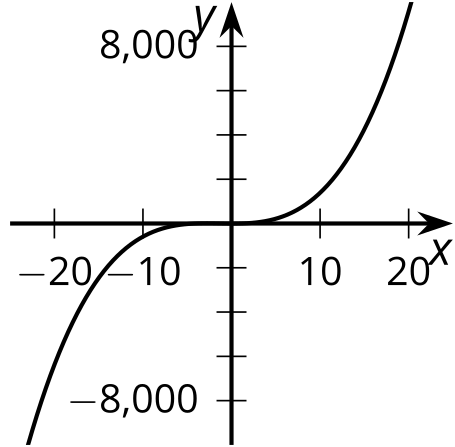 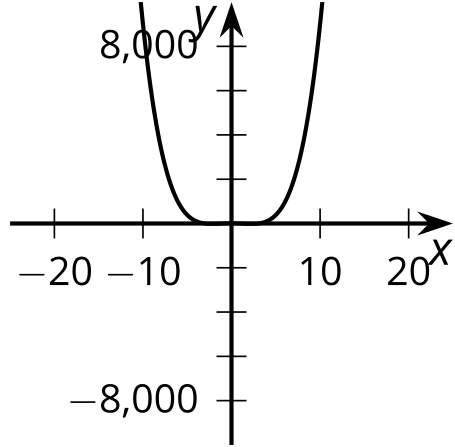 2 Polynomial End BehaviorStudent Task StatementFor your assigned polynomial, complete the column for the different values of . Discuss with your group what you notice.Sketch what you think the end behavior of your polynomial looks like, then check your work using graphing technology.3 Two Polynomial EquationsStudent Task StatementConsider the polynomial .Identify the degree of the polynomial.Which of the 6 terms, , , , , , or , is greatest when:Describe the end behavior of the polynomial.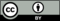 © CC BY 2019 by Illustrative Mathematics®-1000-100-10-11101001000